    Al Dirigente Scolastico    ISTITUTO COMPRENSIVO   SELVAZZANO2Il/la sottoscritto/a _________________________________________________ in qualità di					cognome e nome				   Docente					                DSGA		 Assistente Amministrativo	        Collaboratore scolasticoin servizio con contratto a tempo ___________________________________________________________                                                                                             indeterminato/determinato     CHIEDE di essere autorizzato a svolgere l'incarico che verrà conferito da: _______________________________________                                                                                                        (altre scuole, amministrazioni pubbliche o soggetti privati)per il periodo dal _____________ al ______________ per la seguente tipologia di prestazione:__________________________________________________________________Il sottoscritto fornirà copia dell'atto formale di affidamento dell'incarico medesimo. La sopracitata attività verrà svolta in assenza di vincoli di dipendenza da terzi, non è identificata quale attività commerciale o industriale e non comporta l'assunzione di cariche all'interno di società costituite a fine di lucro.                  L'esercizio del predetto incarico verrà svolto al di fuori dell'orario di servizio e non pregiudicherà l'assolvimento da parte del sottoscritto di tutti gli impegni derivati dalla propria funzione. Il sottoscritto si impegna ad adoperarsi per rendere possibile a codesto Ufficio la conoscenza di ogni notizia utile per gli adempimenti connessi all'Anagrafe delle prestazioni; a tal fine comunica i seguenti dati e si impegna a completare quelli non disponibili alla data odierna: Data 	. 	                                                                                        Firma...........................................................N.B. L'autorizzazione deve essere RICHIESTA e OTTENUTA PREVENTIVAMENTE all'accettazione dell'incarico (art. 53 co. 7-8-9 D. Igs. n° 165 del 30-3-01 ) ***********************************************************************************Vista la domanda sopraindicata,  si autorizza      non si autorizza                                               IL DIRIGENTE SCOLASTICOAvv. Giuseppe SozzoMEMORANDUM PER IL PERSONALERIEPILOGO ADEMPIMENTI AI FINI DELL’ANAGRAFE DELLE PRESTAZIONIL’autorizzazione allo svolgimento di incarichi retribuiti conferiti da terzi deve essere RICHIESTA e OTTENUTA PREVENTIVAMENTE all’accettazione dell’incarico (art. 53 co. 7-8-9 D. lgs n° 165 del 30/03/2001):La richiesta dovrà essere presentata dall’interessato sul fac-simile consegnato da questo Ufficio, anche se incompleto di alcuni dati che, comunque, saranno comunicati appena possibile, sollecitando eventualmente l’Ente conferente.******************************************************************************************* Staccare e consegnare alla Segreteria dell’Istituto appena il dipendente (docente/ATA) verrà a conoscenza dei dati mancanti relativi alla richiesta di autorizzazione del .................................................acquisita con Prot. n°............................ Data ………………………………                                                                            Firma   …………………………………………..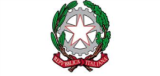 ISTITUTO COMPRENSIVO SELVAZZANO2AUTORIZZAZIONE INCARICOEXTRA-ISTITUZIONALEDOCENTIATA Denominazione conferente  Codice fiscale conferente  Data conferimento incarico  Data inizio incarico  Data fine incarico  Importo previsto Denominazione conferente  Codice fiscale conferente  Data conferimento incarico  Data inizio incarico  Data fine incarico  Importo previsto 